Набор для холодца свиной  фас.зам. Наименование этикетки: Набор для холодца фас. зам.Описание товара: Полуфабрикат мясной на кости, на шкуре замороженный, полученный  в ходе распила свиных ног.Органолептические свойства:  Отруб на кости, в шкуре. Кожное покрытие без волос, очищены от сгоревшего слоя эпидермиса и загрязнений. Мышечная ткань на разрезе имеет от бледно – розового до бледно - красного цвета. Кость на срезе светло – розового цвета. Запах специфический, свойственный.Товарная упаковка: Короб 565*370*114Короб 380*376*120Короб крышка - дно.Вес короба нетто: Размер короба 380*376*120 -0,5кгРазмер короба 565*370*114 – 0,54 кгПищевая и энергетическая ценность в 100 гр. продукта ( среднее значение) 175 ккал (732кДж) ; Белок 19г ; Жир -11гРекомендации по приготовлению: Перед употреблением подвергается термической обработке до полной кулинарной готовности.Срок годности и условия хранения: При температуре не выше 18 градусов - 6 мес.Маркировка товарной упаковки На короб наклеивается этикетка 100*70 на русском языке, с информацией для потребителя. Этикетка клеится ровно. Не допускается смятие этикетки, наклейка этикетки с неправильной информацией или не четко нанесенной информацией. Короб расположен на деревянном поддоне (паллет). Паллет фиксируется машинной стрейч пленкой. Далее наносится паллетный лист с информацией для потребителя.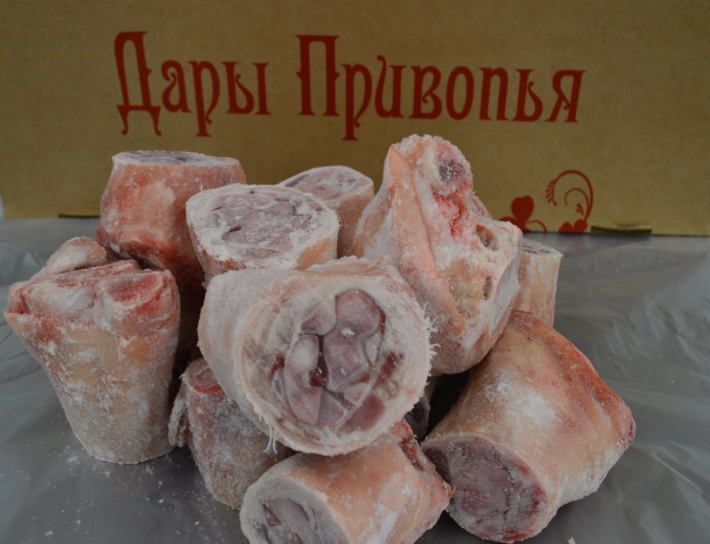 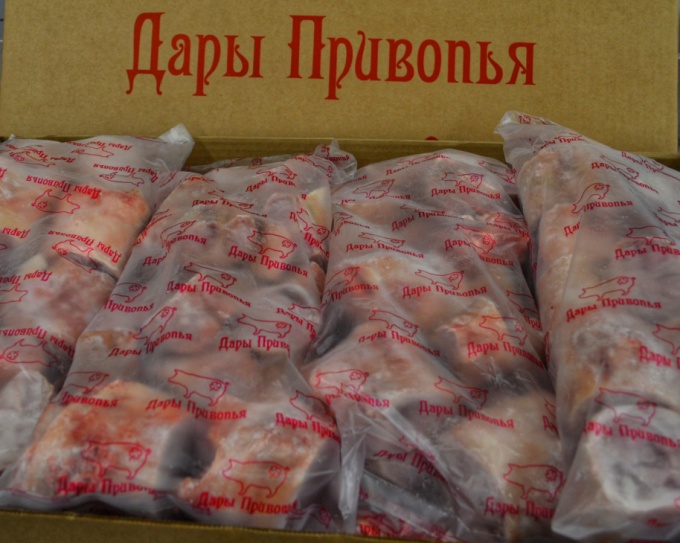 